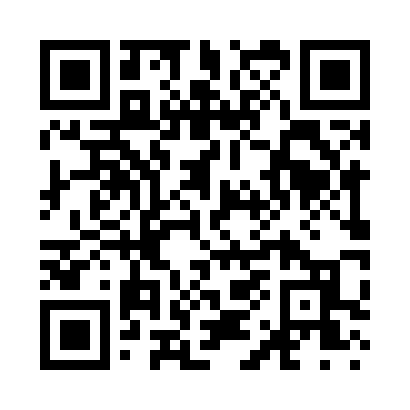 Prayer times for Pape, Missouri, USAMon 1 Jul 2024 - Wed 31 Jul 2024High Latitude Method: Angle Based RulePrayer Calculation Method: Islamic Society of North AmericaAsar Calculation Method: ShafiPrayer times provided by https://www.salahtimes.comDateDayFajrSunriseDhuhrAsrMaghribIsha1Mon4:265:571:205:148:4210:142Tue4:265:581:205:148:4210:143Wed4:275:581:205:148:4210:134Thu4:285:591:205:148:4210:135Fri4:285:591:215:148:4210:126Sat4:296:001:215:158:4110:127Sun4:306:011:215:158:4110:128Mon4:316:011:215:158:4110:119Tue4:326:021:215:158:4010:1010Wed4:326:021:215:158:4010:1011Thu4:336:031:215:158:4010:0912Fri4:346:041:225:158:3910:0813Sat4:356:041:225:158:3910:0814Sun4:366:051:225:158:3810:0715Mon4:376:061:225:158:3810:0616Tue4:386:071:225:158:3710:0517Wed4:396:071:225:158:3610:0418Thu4:406:081:225:158:3610:0419Fri4:416:091:225:158:3510:0320Sat4:426:101:225:158:3510:0221Sun4:436:101:225:158:3410:0122Mon4:446:111:225:158:3310:0023Tue4:466:121:225:148:329:5924Wed4:476:131:225:148:329:5725Thu4:486:141:225:148:319:5626Fri4:496:141:225:148:309:5527Sat4:506:151:225:148:299:5428Sun4:516:161:225:138:289:5329Mon4:526:171:225:138:279:5230Tue4:546:181:225:138:269:5031Wed4:556:191:225:138:259:49